Publicado en España el 22/03/2024 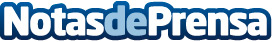 Xavier Sastre revela secretos para dominar el pádelEn un emocionante giro de los eventos para los aficionados al pádel, Xavier Sastre, comparte una serie de trucos y soluciones para aquellos que buscan mejorar su juego en este deporte que tiene sus orígenes en una piscina mexicana en 1969 Datos de contacto:Xavier Sastre FreixaXavier Sastre Freixa675489356Nota de prensa publicada en: https://www.notasdeprensa.es/xavier-sastre-revela-secretos-para-dominar-el Categorias: Nacional Madrid Entretenimiento Otros deportes Pádel http://www.notasdeprensa.es